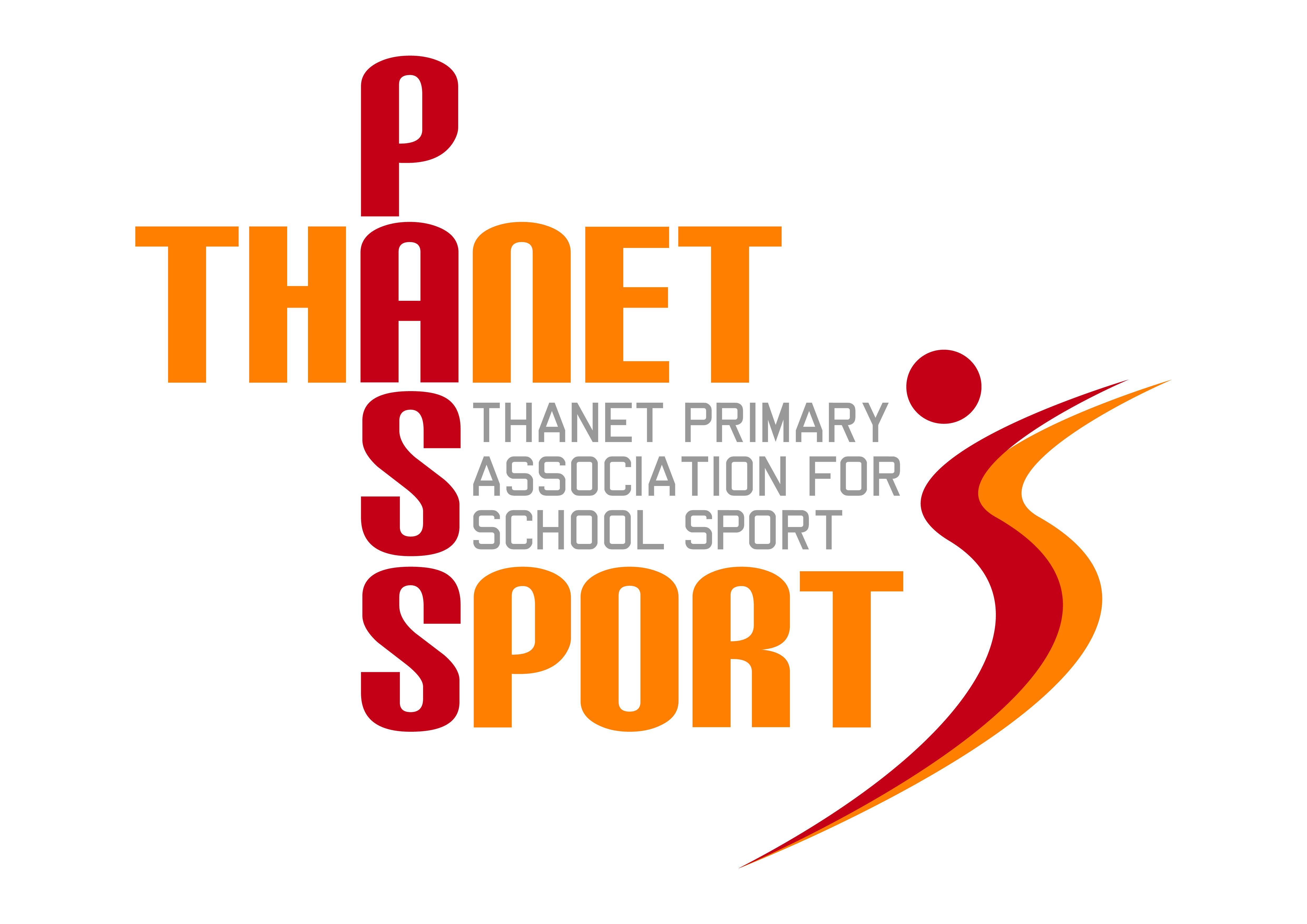 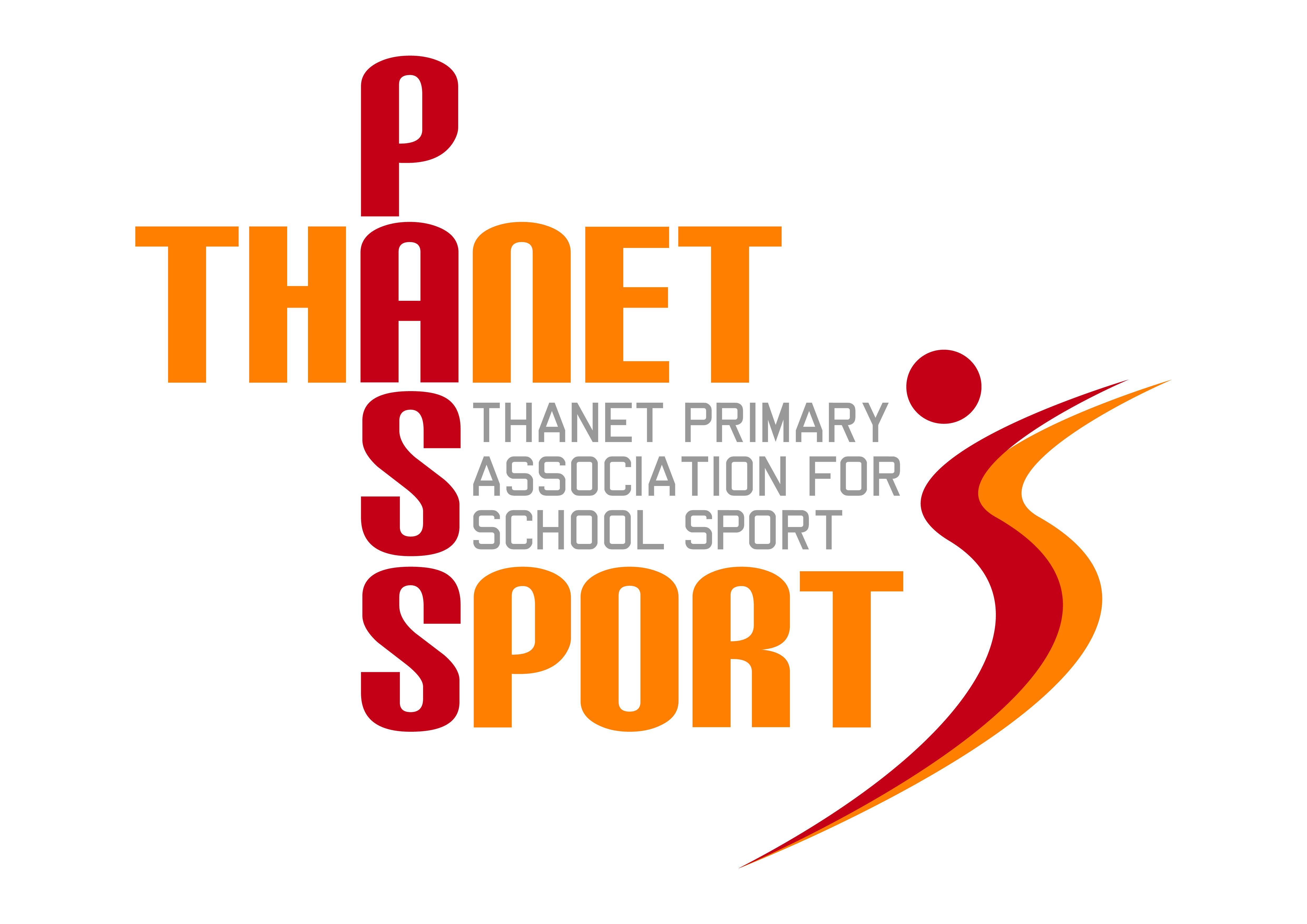 March 25th 2023Dear School Netball Representative,Were back! I hope this e mail finds you all well and we look forward to seeing you.THANET JUNIOR SCHOOLS NETBALL TOURNAMENT Sat. May 20th 2023NEW VENUE!!: St Lawrence College, Ramsgate The Thanet & District Netball League would like to invite you to take part in the annual Thanet Junior Schools Netball Tournament. This is the key tournament for junior school teams in the area, so do ensure your School is represented!If you would like to enter a team please complete the attached entry form and return it to me at the address below or via e mail. This year we can only allow 1 entry per school initially and will have a reserve list for 2nd teams. Thanks to sponsorship this year from Passport, Thanet Primary Association for School Sport, there is no entry fee for this tournament. (Unless your school is not part of Passport then a £50 entry fee is required) A team registration form is also attached, please print off, complete and hand in on the day when registering your team. Registration will be at 08.30am and games will start at 09.00am. This year the format will be a little different and we will let you know nearer the time how we are going to run it. N.B. The League will present 8 trophies per team for all winners & runners up. If more are required these can be ordered at the end of the tournament.Umpires will be provided by the League, umpiring to England Netball rules. Please remember this means defending in the circle will be allowed (n.b. it’s distance before arms!). A pre-tournament check on finger nails will also be carried out (nails must be short, otherwise they will have to be cut, so please remember to bring some nail scissors!).May I also take this opportunity to remind you that the local press will be attending the tournament. The League will also be taking pictures which may be included on the League website. Entry to the tournament is therefore on the understanding that photos may be taken of your team which may appear in the local press or League website, www.thanetnetballleague.co.uk.Entries will be on a first come first served basis and will open from 07.30am on Thursday the 20th of April until 4pm on Thursday the 27th of April. I will respond to you as soon as I am in receipt of your entry.I think that’s it for now; any questions or queries please do not hesitate to call, or ideally email me.Yours in sport,Linda Bushell, CHAIRMAN